Arkansas…the Who, What, When, Where and Why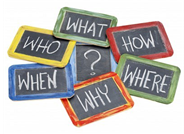 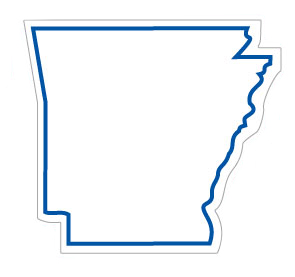 Arkansas History and Economics Standards:G.2.5.1 Describe customs, celebrations, and traditions of selected racial, ethnic and religious groups in               Arkansas.H.6.K.3 Identify famous Arkansans.H.6.1.3 Identify historical sites of Arkansas.H.6.2.3 Discuss historical people of Arkansas.H.6.3.2 Examine historical people and events of Arkansas.H.6.4.3 Examine historical settlements in Arkansas.H.6.3.16 Identify the following explores: Hernando Desoto, Le Salle, De Tonti, Marquette, and Joliet.H.6.3.18 Recognize that Arkansas was part of the Louisiana Purchase.E.8.K.4 Discuss natural resources.E.8.1.4 Identify uses for natural resources.E.8.2.3 Discuss the availability of natural resources.E.8.3.3 Recognize the product associated with the natural resources from which it is created.E.8.4.5 Identify Arkansas entrepreneurs.E.9.1.5 Recognize that markets exist in various places.E.9.2.6 Identify exchanges made: monetary and barterCommon Core Standards:CC.RI.2.1 Key Ideas and Details: Ask and answer such questions as who, what, where, when, why and how to demonstrate understanding of key details in a text.CC.RI.3.1 Key Ideas and Details: Ask and answer questions to demonstrate understanding of a text, referring explicitly to the text as the basis for the answers.CC.RI.4.1 Key Ideas and Details: Refer to details and examples in a text when explaining what the text says explicitly and when drawing inferences from the text.CC.RI.5.4 Craft and Structure: Determine the meaning of general academic and domain-specific words and phrases in a text relevant to a grade 5 topic or subject area.